DV číslo 4: 7. ročník, týden od 9.11. – 13.11.2020
Ahoj moji milí sedmáci,
pokračujeme další týden on-line výukou. Myslete prosím na to, že i na a on-line výuku je třeba se připravit, mít vypracovaná zadaná cvičení a při hodinách být trochu více aktivní.
Můžete si samozřejmě připravit i dotazy!!!
Musím ale uznat, že po prvním týdnu on-line výuky posíláte cvičení lépe vypracovaná a s menším množstvím chyb a na výuku se také vzorně a včas přihlašujete.
Zadání naleznete na webových stránkách školy a nově vám je budu vždy vkládat i do SOUBORŮ v našich Teams do 7.ročníku😊
Tady jsou úkoly na tento týden.
třídní učitelka Nováčková
NĚMECKÝ JAZYK
Téma: rodina, přivlastňovací zájmena
Zapiš si do školního sešitu před ON – LINE hodinou
Přivlastňovací zájmena: 
Přivlastňovací zájmeno píšeme vždy před podstatné jméno místo členu. Nikdy nepíšeme člen i přivlastňovací zájmeno. 
Skloňujeme jako člen neurčitý!!! V jednotném čísle jako člen určitý. (stejně jako kein)

ich: mein (pro rod mužský a střední) , meine ( pro rod ženský a množné číslo)– můj
du:  dein, deine – tvůj
er: sein, seine – jeho
sie: ihr, ihre – její
es: sein, seine – toho, onoho
wir: unser, unsere - náš
ihr: euer, eure – váš
sie: ihr, ihre – jejich
Sie: Ihr, Ihre – Váš (vykání)
POZOR NA TVAR EUER/EURE !!!

1. ON – LINE výuka
Kontrola samostatné práce
Pracovní sešit str.41/cvičení 2a
učebnice: str.35/cvičení 3a
Práce s textem v učebnici:
Odpovědi na otázky i překlad budeme nejdříve dělat společně  na on – line výuce
1. Wie heiβt Claudias Tante?
2. Wie heiβen Mikes Eltern?
3. Wie heiβt Lauras Bruder?
4.  Wie heiβt Manuelas Vater
5. Hat Claudia einen Bruder?
6. Hat Manuela Kinder?
7. Haben Angela und Günter einen Sohn?
8. Haben Helga und Herbert Kinder?
9. Hat Claudia eine Cousine?
10. Hast du eine Schwester oder einen Bruder?

Přelož:
1. moje rodina
2. tvůj otec
3. jeho matka
4. její bratr
5. naše děti
6. vaše babička
7. jejich dědeček
8. Vaše sestřenice

2. SAMOSTATNÁ PRÁCE:
Pracovní sešit str. 42/3b
- úkol vypracujte, neposílejte ke kontrole budeme nejdříve společně procvičovat na on-line výuce.OPAKUJTE SLOVNÍ ZÁSOBU.
Zapište si do školního sešitu a zašlete ke kontrole na můj e-mail: novackova.jarmila@zshevlin.cz
odpovědi na otázky 1-10
překlad slovních spojení 1-8

Český jazyk – mluvniceTentokrát Vás čeká minimum úkolů z mluvnice. Přes odkaz https://www.icestina.cz/testy/podstatna-jmena/ se dostanete do testu na podstatná jména na stránce i-cestina.cz. Do zadání mi pošlete vyfocené vyhodnocení testu a připravíte si dotazy – možno se ptát v obou on-line hodinách.Dále vám do zadání nahraji kvíz na podstatná jména – ten mi odevzdáte přes zadání. Vypracovávejte pečlivě, v nejbližší době vás čeká test na podstatná jména a mimo jiné tam bude i to, co řešíte v těchto dvou testech.  Opět – dotazy k druhému testu v on-line hodině.Během on-line výuky budeme opakovat a procvičovat psaní velkých písmen a vše, co se týká podstatných jmen.Literatura (3 hodiny)Dosud jsme četli texty patřící do epiky, teď nás čeká lyrika. V čítance na str. 34 si přečtete ze sbírky Hanuše Jelínka báseň Král Looys.Zopakujete si znaky lyriky a zapíšete, zda se jedná o typickou lyriku. Pokud ne, čím se od lyriky liší a čemu jinému se podobá.Najdete rýmy a určíte jejich druh.V písni Láska  neskončená (s.37) se pokusíte najít jazykový prostředek, který se tam objevuje nápadně často. Malá nápověda, jedná se o jazykovou figuru (druhy figur najdete na tomto odkaze https://www.skolaposkole.cz/maturita/figury_umelecky_jazyk).A do třetice: s. 38 – báseň Františka Ladislava Čelakovského – Pomoc pro náramnou lásku.Čelakovského známe z loňského roku z básně Pocestný. Srovnejte báseň v čítance s básní Pocestný – jsou obě stejné (smutné, veselé), píše o stejných tématech? Oproti básni Pocestný je tato báseň mnohem jednodušší a připomíná…. Nápovědu najdete v úvodu stránky.Těším se na vaše rozbory a řešení. Případné dotazy v on-line hodině.

Anglický jazyk7th grade/ 7. třídaWEEK 46/ 46. TÝDEN, 9. – 13.11. 2020Your main task this week will be to diligently study all your vocabulary and grammar that we had done so far. With all this, there will be a test each day on Teams in order to help you revise.The next main task for you this week will be to finish all the work you were supposed to do. For those who will not finish it, I will have to give you F.Let´s do it!Vaším hlavním úkolem tento týden bude poctivě studovat a opakovat slovní zásobu a gramatiku, kterou jsme probírali.Každý den budete mít na Teamsech jednoduchý test, který vám pomůže s opakováním.Dalším vaším hlavním úkolem bude dokončit všechnu zadanou práci, kterou jste měli odevzdat. Ti, kteří ji nedokončí, dostanou za 5.TESTSEach day, there will be a test for you on Teams for the given day. You can do it at any time during the day but it is not going to be possible to do it following day. All the tests will be graded. Každý den budete mít na Teamsech test. Můžete si ho udělat kdykoli během daného dne. Ovšem pozor, druhý den už nebude k dispozici, protože tam budete mít další. Všechny testy budou hodnoceny. 9.11.  	Test – pronouns10.11.	Test – present simple11.11. 	Test – present continuous12.11.	Test – like, love, hate, good at13.11.	Test – practicing vocabulary7. ročník – Fyzika úkoly (9. -13.11.2020)Fyzika (2hod)Milí žáci, kvíz přesunuji na tento týden, a proto, že už tento týden jste více zběhlí v Teams. Chválím vás za aktivitu a dobrou práci v hodinách.Opakování: Pokud někdo zapomněl vyplnit kvíz v pátek, tak ho vyplňte v pondělí. Během on line hodiny budeme pokračovat v tématu „Světlo“ a zaměříme se na barvy a světlo a stín.Pokud by někdo chtěl si připravit pro nás zajímavosti týkající se probírané látky (zatmění Slunce, Měsíční rytmus -světlo a stín a podobně), napište mi před hodinou do chatu a dám vám prostor v hodině. Ostatní úkoly budou zadány v Teams v týdnu.DĚJEPIS  –  7. ročníkPŘICHÁZEJÍ SLOVANÉUčebnice: strana  23Zápis:SÁMOVA ŘÍŠESlovené usídlení na našem území žili podmaněni Avary.Pod vedením franského kupce Sáma svrhli avarskou nadvládu a roku 631 porazili u pevnosti Wogastisburku silnou armádu franského krále Dagoberta. Sjednocením slovanských kmenů vznikla Sámova říše (kmenový svaz, ne ještě stát), která však po smrti svého zakladatele (asi 661) zanikla. Na vyvýšeninách, v ohbí řek a při jejich soutocích budovali Slované opevněná hradiště = rozsáhlé plochy obehnané hradbami z kamenů a sypanými valy. V hradištích žili jak obyčejní lidé, tak i velmožové. Slovanská společnost v 8. stol. 1) skupina velmožů v čele s náčelníkem 2) svobodní rolníci a bojovníci 3) otroci Informace o této době čerpáme z Fredegarovy kroniky (Historia Francorum), nejvíce však z archeologických vykopávek.KONTROLNÍ OTÁZKY:Ve kterém století se začali stěhovat Slované?Ze svých původních sídel se vydali třemi směry. Jaké to jsou?Co Slované na nových uzemích zakládali?Druhá vyučovací hodina se uskuteční 12. 11. 2020 v 9:00 hod online. K online výuce si nachystejte učebnici a sešit.9.-13.11.2020 - PřírodopisPřírodopis OnlinePondělí – online hodina, připravte si prosím učebnice a sešity! Tématem budou obojživelníci – úvod, stavba těla, vnější a vnitřní.DomaOpakování z online hodiny – učebnice strana 23Přečíst učebnice strana 24 – rozmnožování obojživelníků + obecná charakteristikaDo sešitu zodpovězte celou větou na následující otázky:Jsou obojživelníci oboupohlavní nebo mají oddělené pohlaví?Jak byste popsali rozmnožování žab?Je oplození u žab vnitřní nebo vnější?Čím se liší rozmnožování čolků od toho žabího?Pod nadpis Dělení obojživelníků si vypište 3 skupiny, na které se obojživelníci dělí. Vaše zápisky nahrajte do nového zadání v Teams nejpozději do pátku!9.-13.11.2020 – ZeměpisOnlinePřipojte se na hodinu – připravte si opět učebnici a sešity! Budeme pokračovat v biomech Afriky, na konci hodiny bude krátký online kvíz na BIOMY, který proběhne v rámci hodiny.DomaPřečtěte si stranu 36 v učebnici – Vodstvo AfrikyVypište si všechny důležité řeky (Nil, Kongo, Niger, Zambezi, Orange, Senegal, ..), dále nejznámější africké vodopády (zjistěte v učebnici jak se jmenují), dále zjistěte a zapište co je to „vádí“. Zjistěte názvy alespoň 3 afrických jezer a vypište je. Zjistěte na internetu alespoň 3 zajímavosti ohledně afrického vodstva. Tyto informace napište ve zkratce do sešitu. Výpisky nahrajte opět do zadání v Teams, děkuji!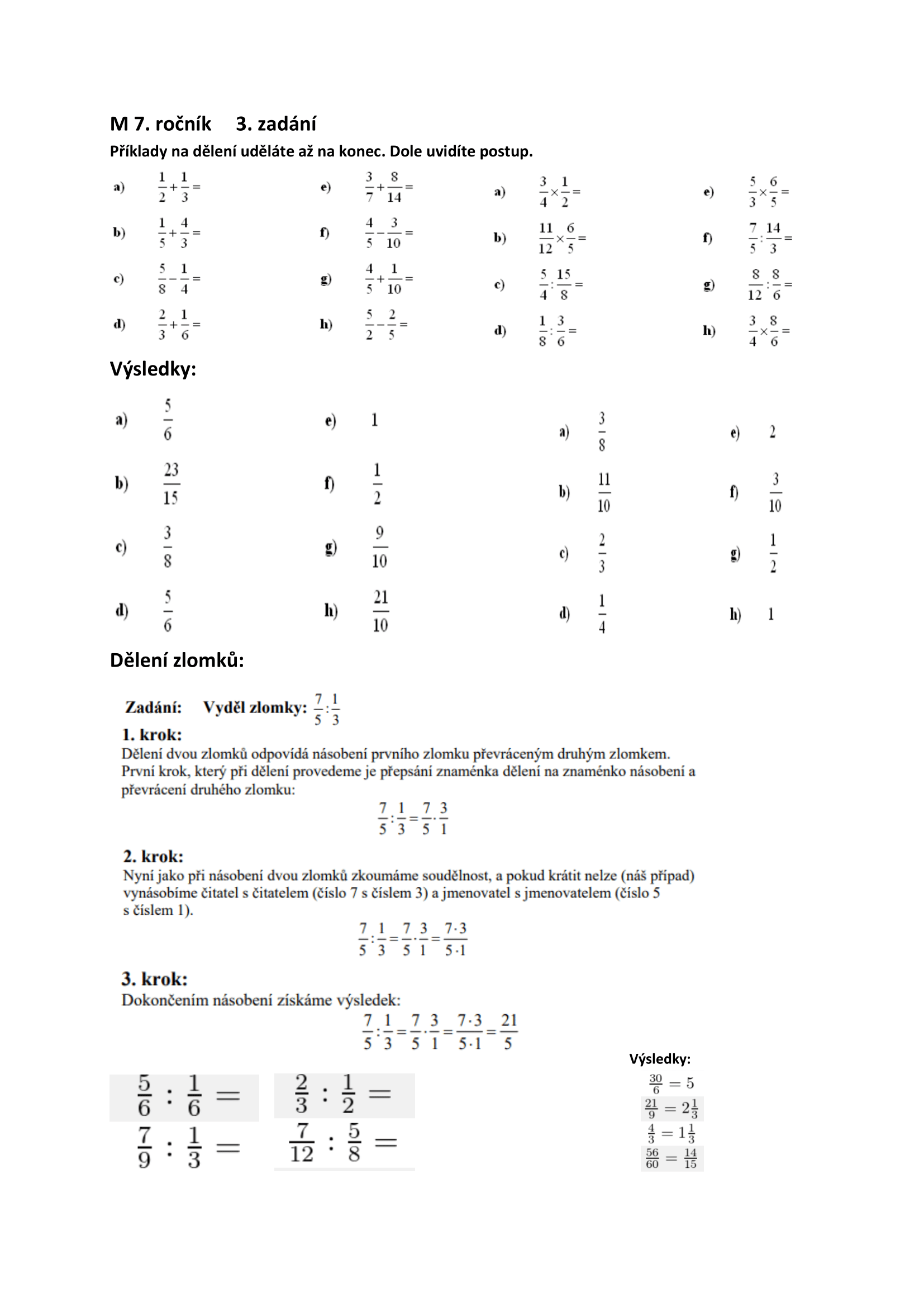 